Руководителямструктурных подразделений УдГУИНФОРМАЦИОННОЕ ПИСЬМО.Где можно поставить вакцину от коронавируса?

            Привиться можно в больницах и поликлиниках, в которых предусмотрены условия для хранения вакцины – холодильник с минусовой температурой. Таких пунктов в республике 41. Вакцинация проходит по записи. Сделать это нужно через регистратуру поликлиники или по номеру горячей линии 122. Прививка бесплатная и добровольная.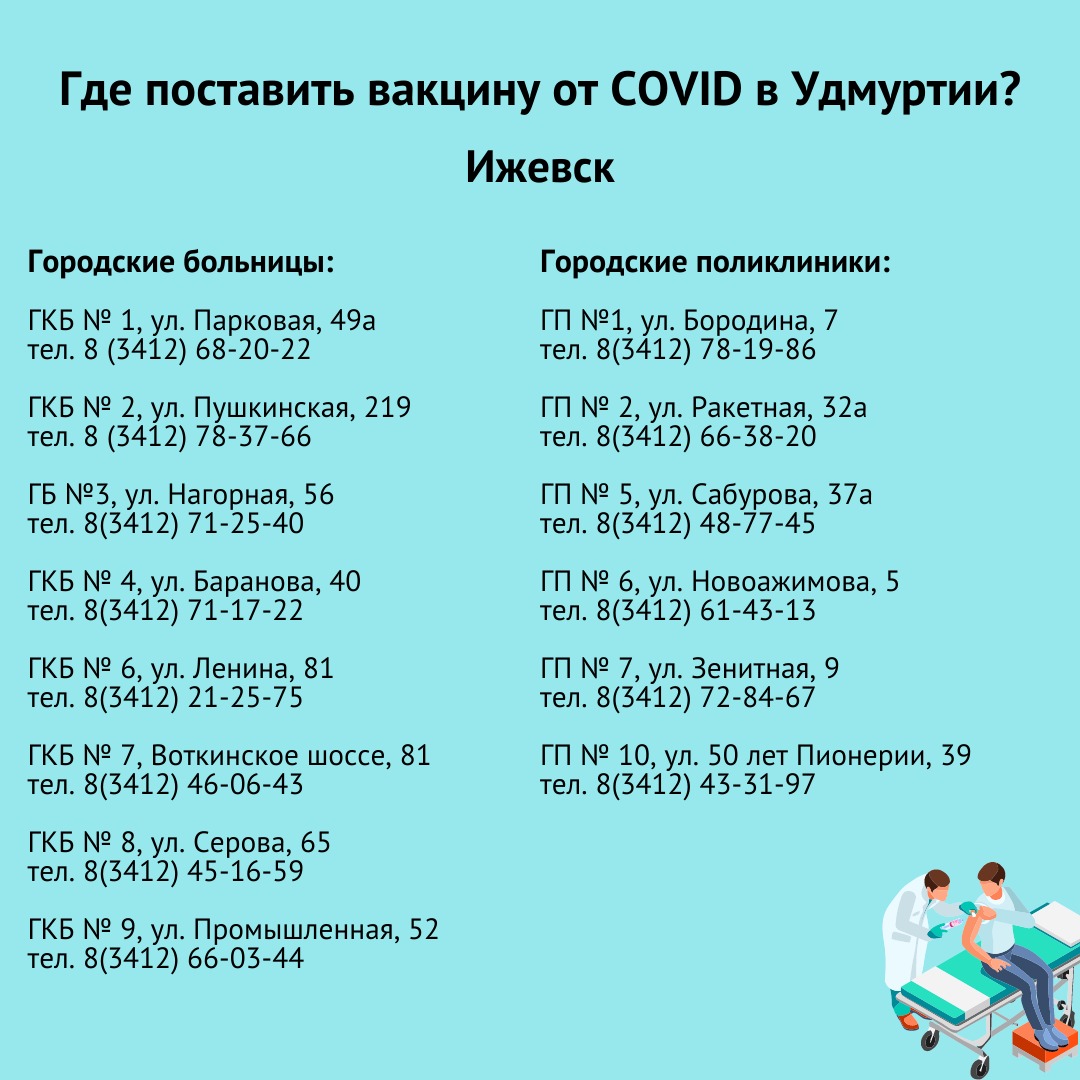 Отдел социальной работы и социальных программ ФГБОУ ВО «УдГУ»